DATE BANCARE :Garanția pentru ofertă și/sau garanția de bună execuție:Beneficiar:      MF-TT Chisinau-bugetul de stat                         Centrul pentru Achiziții Publice Centralizate în SănătateCod fiscal: 1016601000212Cont IBAN:  MD23TRPCCC518430B01859AABanca benefic.: Ministerul Finantelor-Trezoreria de statCodul bancii: TREZMD2X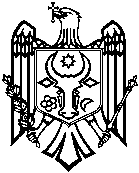 MINISTERUL SĂNĂTĂŢII, MUNCII ȘI PROTECȚIEI SOCIALECENTRUL PENTRU ACHIZIŢII PUBLICE CENTRALIZATE ÎN SĂNĂTATE